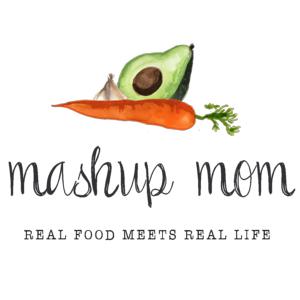 Your ALDI Shopping List (through 4/11)Dairy & refrigeratedFriendly Farms sour cream, $1.49 (Mon, Tues)
12 oz Happy Farms shredded cheddar, $2.89 (Tues)
Bake House Creations crescents, $.89 (Sun)
Priano shredded Parmesan, $1.99 (Thurs, Fri)GrocerySpecially Selected French baguette, $1.49 (Weds)
Clancy’s restaurant style tortilla chips, $1.69 (Mon, Tues)
32 oz Simply Nature organic vegetable broth, $1.49 (Mon)
12 ct El Milagro flour tortillas, $.99 (Tues)
3 cans Dakota’s Pride black beans, $1.44 (Mon)
2 cans Dakota’s Pride Cannellini beans, $.98 (Weds)
2 cans Happy Harvest basil & garlic diced tomatoes, $1.18 (Weds)
1 can Happy Harvest diced tomatoes, $.59 (Weds)
Pueblo Lindo chipotles in adobo, $.99 (Mon, Tues)Meat9 lb Appleton Farms spiral-sliced ham, $7.65 (Sun, Tues, Weds)
3 lbs chicken tenderloin, $5.97 (Thurs, Fri)ProducePineapple, $1.69 (Sun)
3 lbs Gala apples, $2.49 (Mon, Weds, Thurs)
Green onions, $.69 (Mon, Tues)
2 lbs carrots, $1.49 (Mon, Tues, Thurs)
12 oz Simply Nature organic chopped kale, $2.99 (Mon, Weds)
1 lb asparagus, $1.49 (Sun)
16 oz broccoli crowns, $3.38 (Thurs, Fri)
Head of cauliflower, $2.49 (Fri)
3 lbs yellow onions, $1.89 (Mon, Weds, Thurs, Fri)
3 heads garlic, $1.29 (Mon, Weds, Thurs)
24 oz dynamic duo potatoes, $2.99 (Weds)
16 oz zucchini, $2.98 (Thurs, Fri)
Celery, $1.19 (Tues, Weds)
2 avocados, $1.98 (Tues)Total: $60.75Note: The days(s) on the shopping list show which meal(s) an item will be used in. If you’re skipping a night, you can easily delete items you don’t need to purchase.ALDI Meal Plan week of 4/12/20 – Find the recipes at MashupMom.comALDI Meal Plan week of 4/12/20 – Find the recipes at MashupMom.comSundayHam, everything asparagus, crescent rolls, pineappleMondayBlack bean soup, tortilla chips, kale salad with apples & carrotsTuesdayLeftover ham quesadillas, tortilla chips, carrot & celery sticksWednesdayLeftover ham soup, baguette, apple slicesThursdaySheet pan smoky Parmesan chicken tenders + veggies, apples, leftover soupFridayChicken + cauliflower sheet pan dinner, roasted broccoli & zucchiniSaturdayLeftovers – pizza night – or carryout